Coronavirus (COVID-19) Afslutning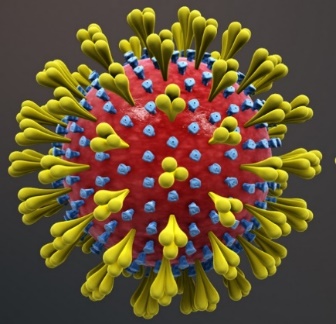 Afledte effekterProduktet fra denne opgave: En Screencast hvor I gennemgår en præsentation I har lavet, der gennemgår jeres ”Case”. I kommer til at rette hinandens til sidst i undervisningen, så de skal lægges på youtube eller lignende, hvor de kan findes.I har allerede lavet det meste af opgaven i sidste uge, så fokusér på at lave præsentationen af jeres undersøgelser lækre, og opdatér dem med de seneste informationer I har tilgængelige.Præsentationen skal indeholde følgende:Find én figur, som du mener illustrerer COVID-19 udbruddet bedst muligt. Frit valg.Forklar den, så alle kan forstå den.Lav en (eller flere) hypotese(r) om effekterne COVID-19 har haft på verdenssamfundet.I har allerede nogle, så lav så mange i kan nå.Find konkrete kilder der hjælper dig i analysen og udforskningen af hypotesen.Der skal indgå nogle konkrete data i din undersøgelse – ikke kun anekdoter.Optimalt set, skal du finde nogle figurer der kan illustrere udviklingen af effekten.Vær kildekritisk, og husk at forholde dig objektivt. Brug data til at argumentere.Slut af med et gæt på, hvordan du tror fremtiden ser ud for denne afledte effekt.Rettearket som I skal bruge til at rette hinandens screencasts senere: 
(Når du afleverer, så indsæt din egen feedback og refleksion fra Google Doc’et)Link til din præsentation:Udviklingen som du har set den skeHer skal I bare bruge og opdatere alt det I har lavet i modulerne i sidste uge.https://gisanddata.maps.arcgis.com/apps/opsdashboard/index.html#/bda7594740fd40299423467b48e9ecf6OBS: I mange lande (Danmark inklusiv) har man droppet at tælle alle smittede. Derfor vil der være kæmpe mørketal i forhold til antal smittede. Husk det, når i udfylder kolonnen for i dag. De andre kolonner har I fra tidligere opgaver.Lav gerne figurer der illustrerer udviklingen, hvis du kan finde på nogle meningsfulde figurer at lave/indsætte.Udvikling i Kina ift. Resten af verdenIndsæt figuren fra hjemmesiden (Nederst til højre), der viser udviklingen af antal smittede i verden og Kina. 
Diskutér den.Dødelighed(Baseret på opgaven fra sidste uge – Find svarene der)Skriv det som sammenhængende tekst, ikke i punktform.https://ourworldindata.org/coronavirusHvilken definition på dødelighed anvender de på OurWorldInData? HvorforHvilke problemer er der med at måle dødelighed?Hvordan har dødeligheden ændret sig over tid? Vis de konkrete data.Forklar hvorfor udviklingen har set sådan ud.Fordoblingstider(Baseret på opgaven fra sidste uge – Find svarene der)Skriv det som sammenhængende tekst, ikke i punktform.Hvordan har udviklingen i fordoblingstiden for COVID-19 været?Brug Excel til at vise udviklingen. (Se opgaven fra sidste uge, og hent de nyeste data)FokuspunktRetter 1’s kommentarRetter 2’s kommentarEgne refleksionerDen første figur over COVID-19’s udvikling er godt valgt, og godt forklaret.Det er tydeligt hvad hypotesen der bliver fremlagt var.Analysen indeholder god information, og er opdateret til i dag.Der bliver brugt konkret data og figurer i analysen.Præsentationen bliver gennemgået godt og præcist.Præsentationen var relevant og interessant.ParameterStatus den 5. martsStatus den 11. martsStatus den 12. martsStatus den 19. martsKommentarerHvor mange mennesker er smittet i alt?Hvor mange mennesker er smittet i Danmark?Hvor mange mennesker er døde af virusset globalt?Hvad er dødeligheden, målt som døde/smittede i %?Hvad er dødeligheden målt som døde/kurerede i %?Hvilke lande udover Kina er hårdest ramt?